MATEMATIKA ERRETOAKRETOS DE MATEMÁTICAHAUR HEZKUNTZA-EDUCACIÓN INFANTIL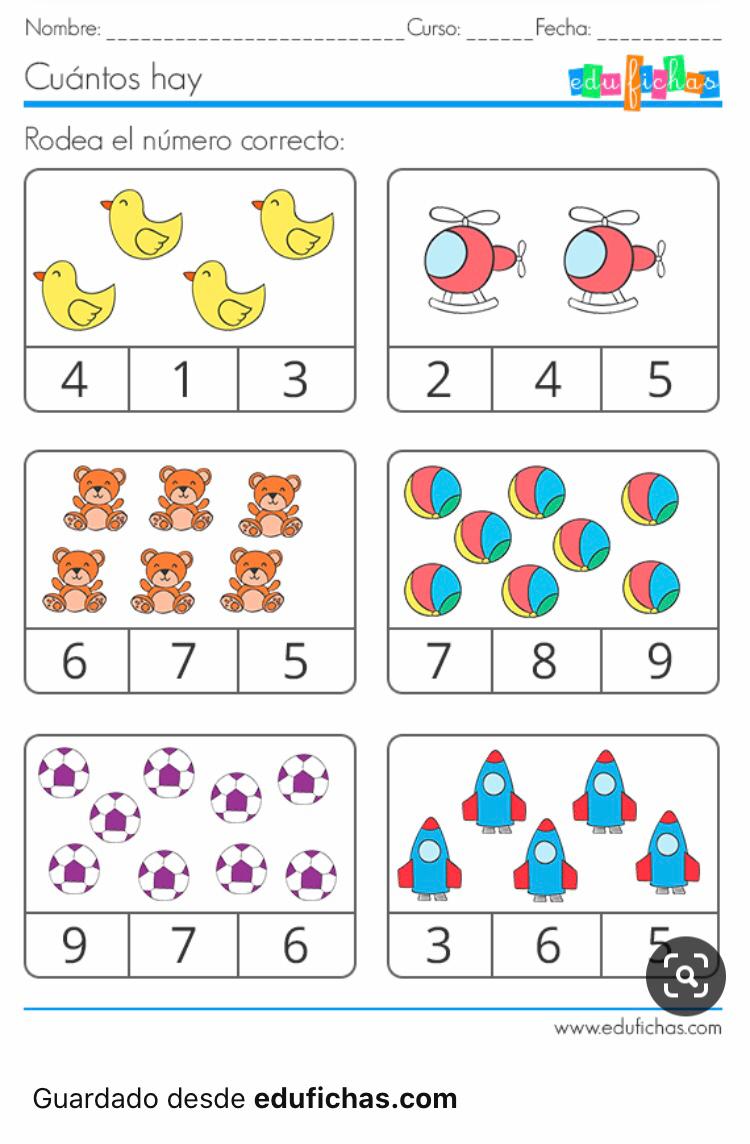 LEHEN HEZKUNTZA 1-2    EDUCACIÓN PRIMARIA 1-2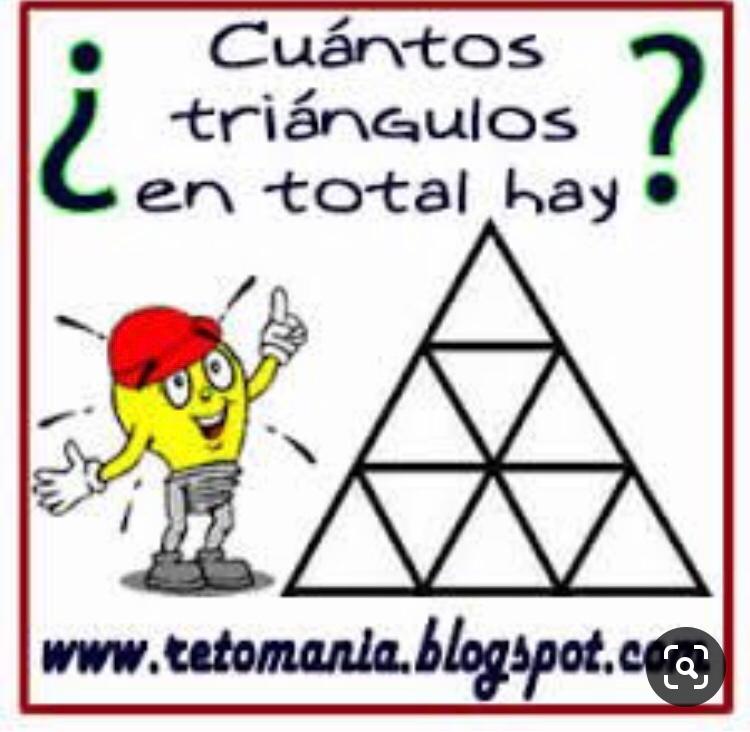 LEHEN HEZKUNTZA 3-4   EDUCACIÓN PRIMARIA 3-4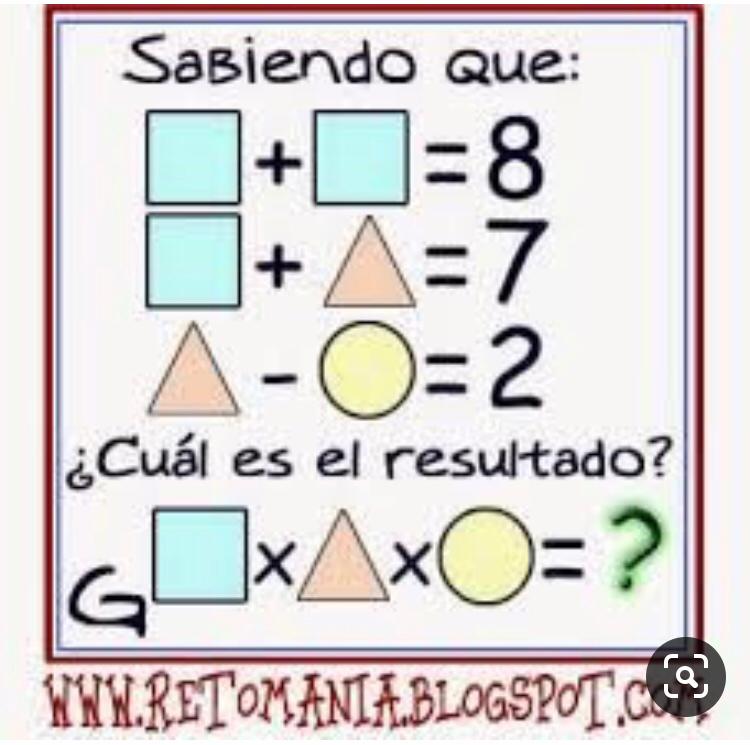 LEHEN HEZKUNTZA 5-6.   EDUCACIÓN PRIMARIA 5-6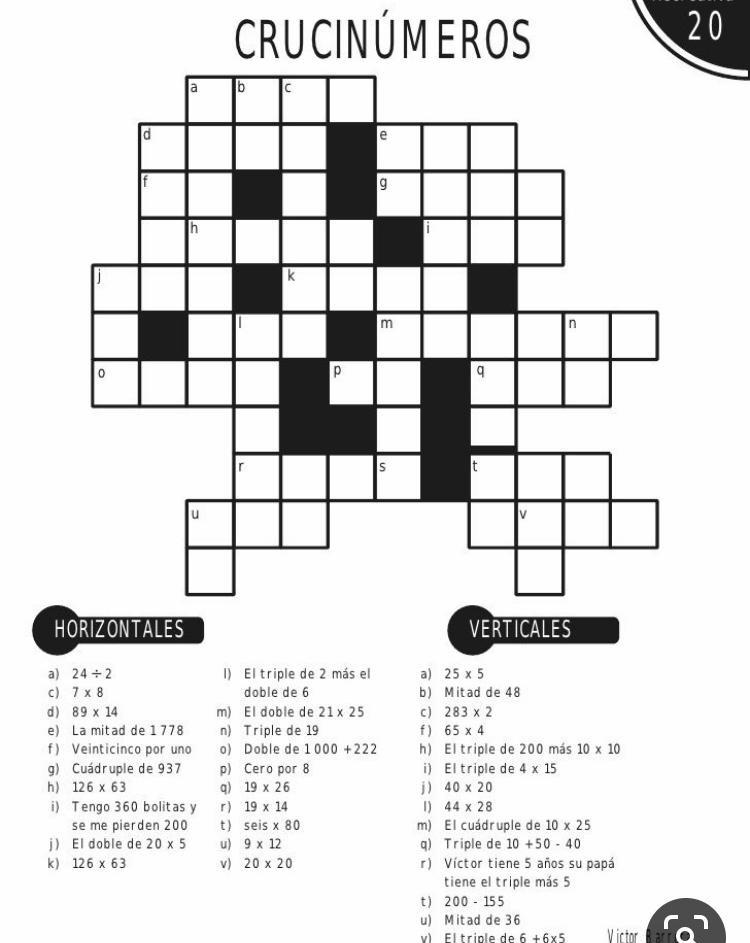 